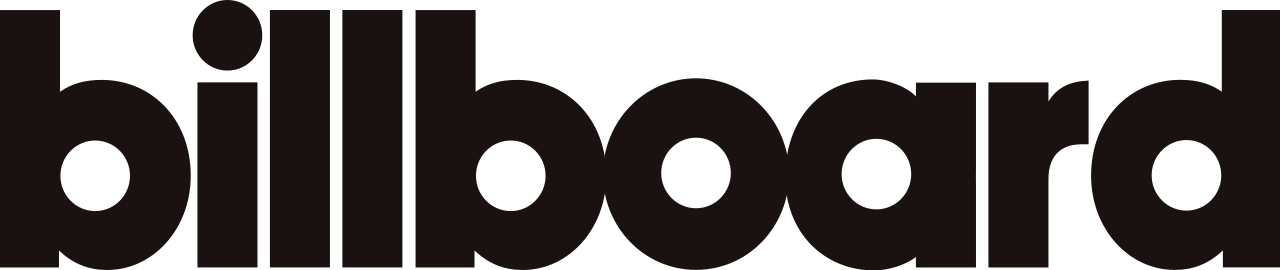 August 27, 2019https://www.billboard.com/articles/columns/hip-hop/8528032/lil-zay-osama-warner-records-talk-to-me-crazy-video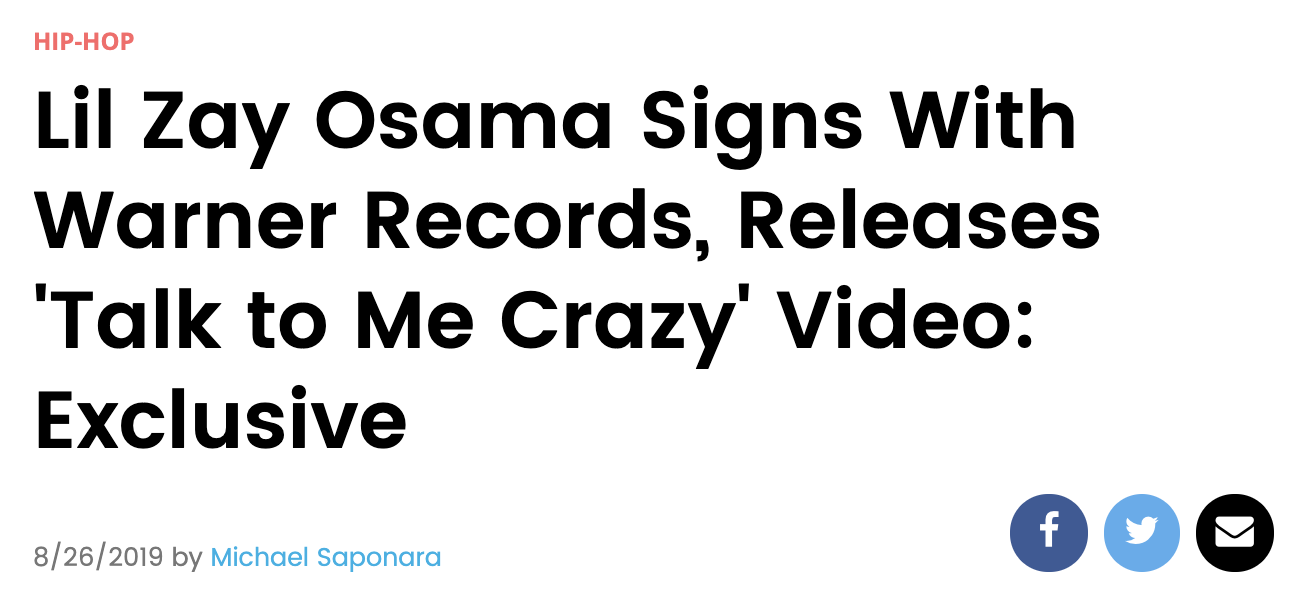 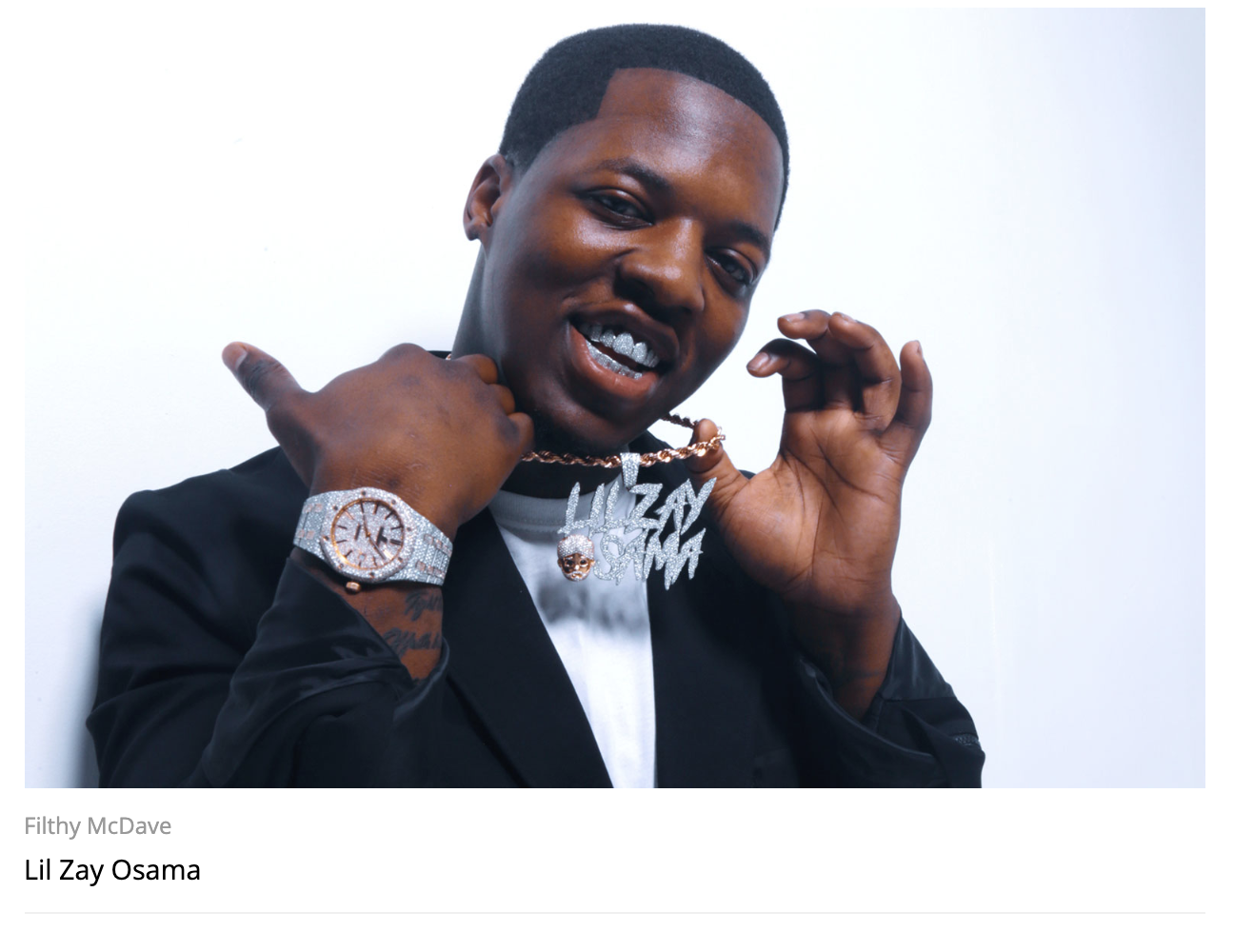 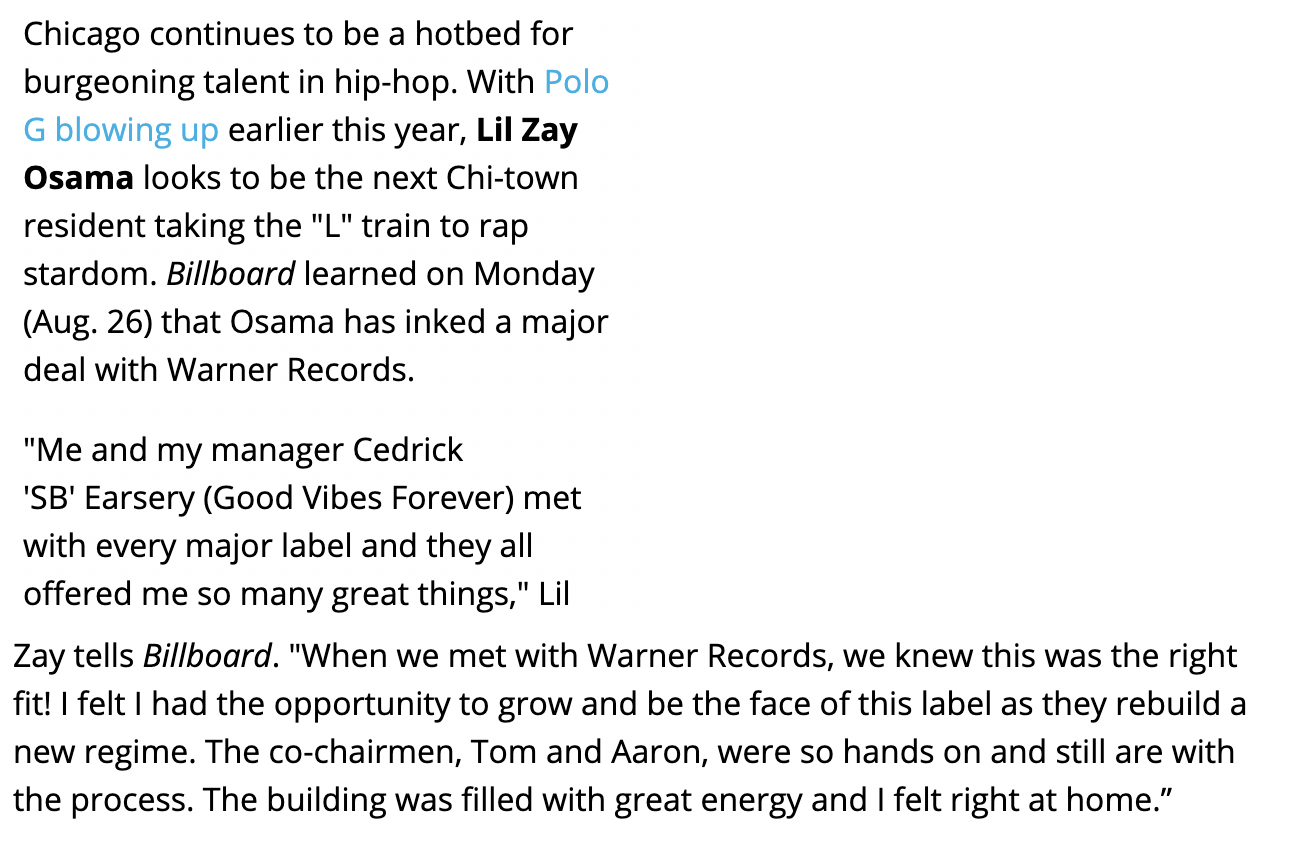 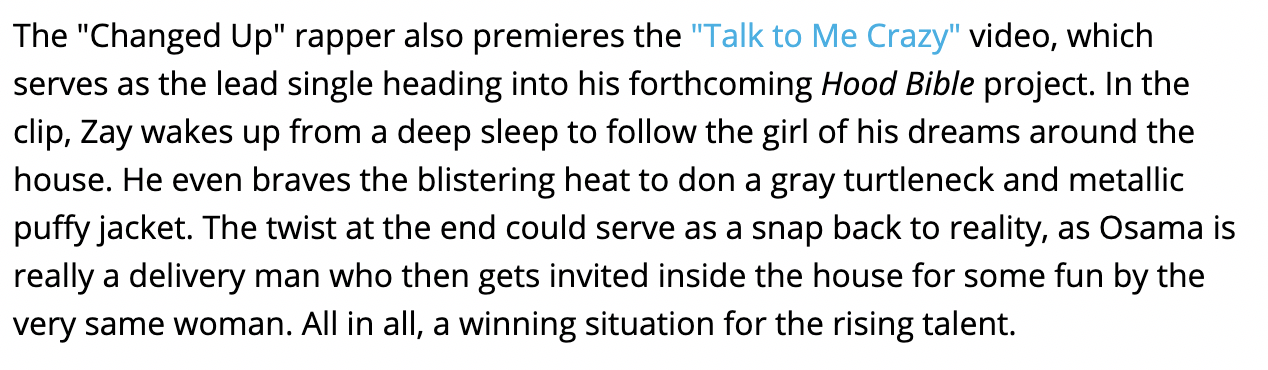 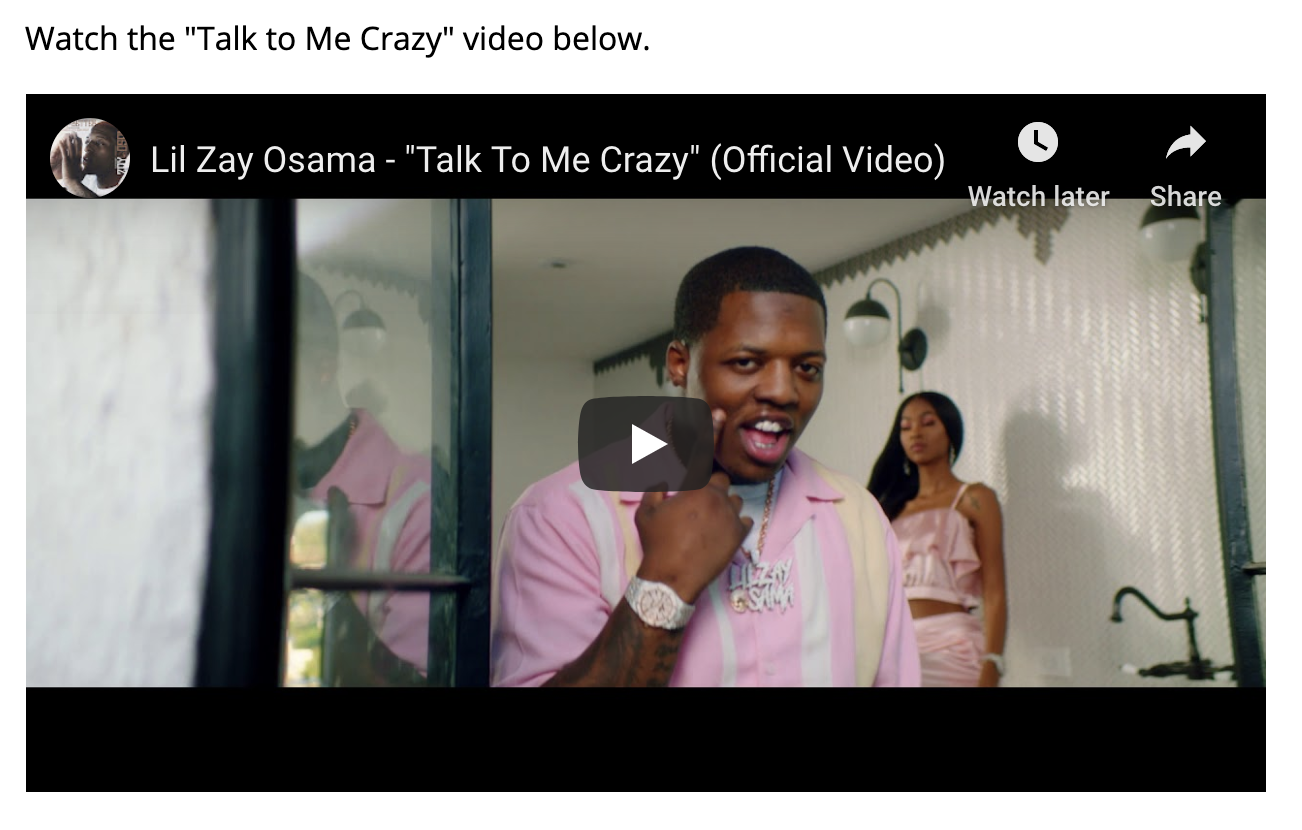 